Informace k plánovanému zájezdu „Anglie plná zábavy“ 2019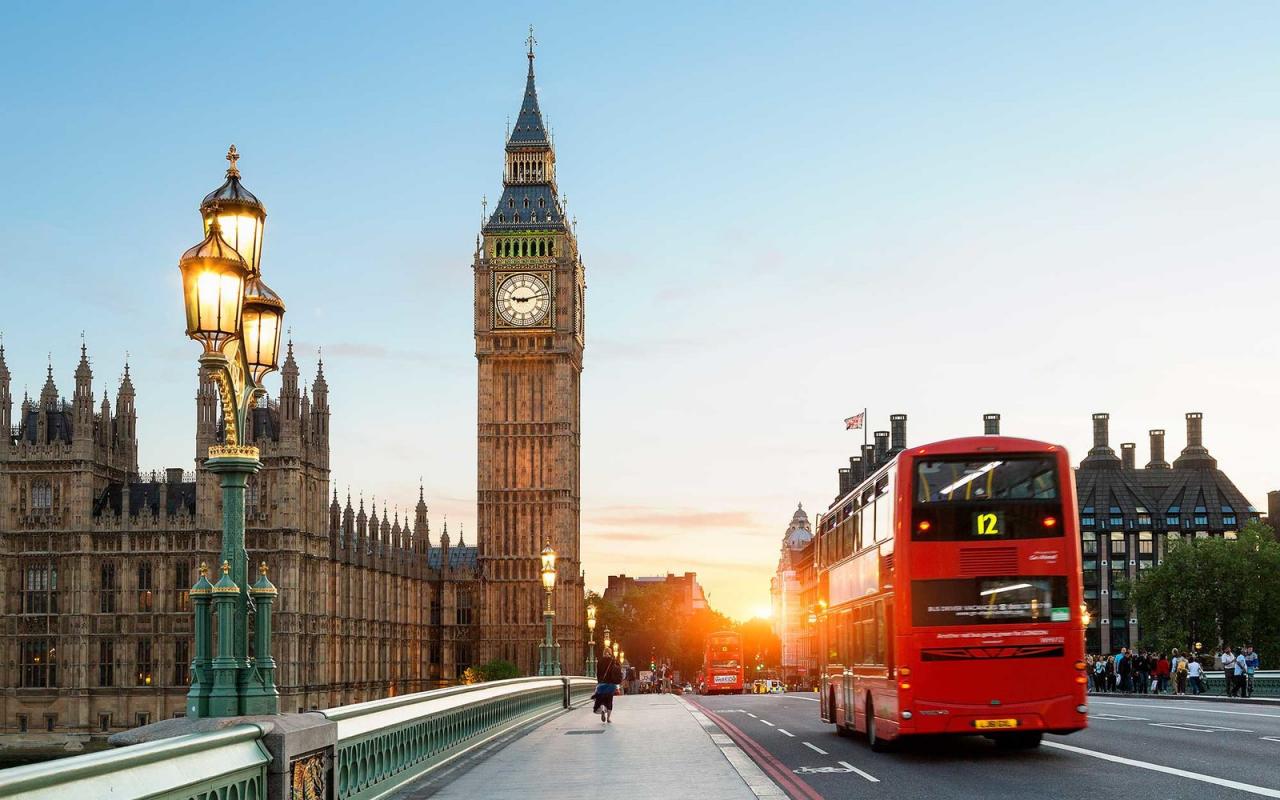 foto: zdroj internetVážení rodiče,na podzim proběhl výběr účastníků na zájezd do Anglie. Po průzkumu zájmu a nabídce konkrétních variant byl vybrán zájezd „Anglie plná zábavy“ (VB04) od cestovní kanceláře CK Scholare, se kterou škola dlouhodobě spolupracuje. Pro jistotu uvádíme několik důležitých informací, které se cesty týkají.termín zájezdu:	3. – 7. června 2019účastníci:                 	51 žáků ze 7. – 9. ročníkuprogram zájezdu:   	viz zvláštní dokumenttermíny plateb:      	záloha 2 000,- do 26. 11. 2018vstupenky do filmového studia Warner Bross (Harry Potter) 1 000,- (věk do  15 let včetně v době konání zájezdu) / 1 250,- (věk 16+ v době konání zájezdu) do 12. 12. 2018		        	doplatek 4 690,- do 29. 3. 2019další platby:	        	rozpis vstupů (viz seznam ve zvláštním dokumentu)		        	kapesné (může být předmětem schůzky se zástupci CK Scholare)důležité:	        	S cestovní kanceláří domlouváme termín schůzky s rodiči (na jaře).Ujistěte se, že vaše dítě bude mít v době konání zájezdu platný cestovní   doklad (nejlépe pas).Požadavky cestovní kanceláře na nás, ale i případné dotazy vyřizujeme       průběžně.  V případě jakýchkoli nejasností se můžete obrátit na školu.kontaktní telefon:	773 823 027 (číslo do kanceláře školy, prosíme, používejte v pracovní době)